MČ Praha - Březiněves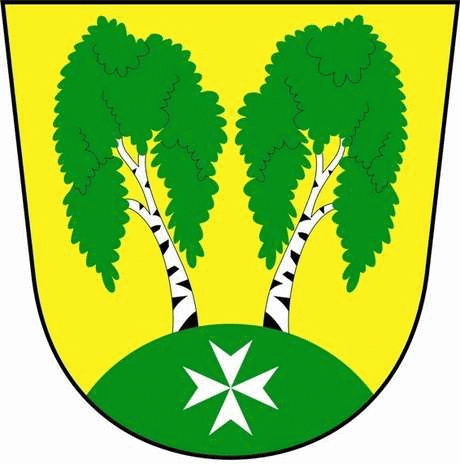 U Parku 140/3, 182 00 Praha 8Program zasedání Zastupitelstva MČ Praha – Březiněves
										Číslo:                   43	Datum    07.02.2018S V O L Á V Á Mzasedání Zastupitelstva MČ Praha – Březiněvesna den 14.02.2018 od 17:30 hod. do kanceláře starostyProgram:Kontrola zápisu č. 42.Výsledky inventur za rok 2017.Zvýšení rozpočtu na rok 2018 – volba prezidenta.Zvýšení rozpočtu na rok 2018 – Agenda 21 – podpora aktivit v oblasti zdraví a zdravého životního stylu na lokální úrovni.Úpravy rozpočtu za 2/2018.Inflace za rok 2017.Cenové nabídky na projekt rekonstrukce objektu Centra sociálních služeb, Na Hlavní 14.Podepsání smlouvy s vybraným dodavatelem dle výběrového řízení na zasíťování pozemku 427/251. Různé. 								                   Ing. Jiří Haramul						    	                    starosta MČ Praha - Březiněves